КоневодствоАборигенные лошади Беларуси / Ю. И. Герман, М. А. Горбуков, Б. И. Токтосунов, А. Х. Абдурасулов. – Текст (визуальный) электронный // Известия ВУЗов Кыргызстана. – 2019. – № 7. – С. 91–94. – URL: https://elibrary.ru/item.asp?id=42371540 (дата обращения 19.03.2020)Александрович, А. В. Влияние экстерьера на спортивные качества лошадей на примере поголовья ОООО "Федерация конного спорта" / А. В. Александрович. – Текст (визуальный) электронный // Международный академический вестник. – 2020. – № 2 (46). – С. 79–83. – URL: https://elibrary.ru/item.asp?id=42360267 (дата обращения 19.03.2020)Александрович, А. В.  Особенности развития спортивного коневодства на базе ОООО "Федерация конного спорта". – Текст (визуальный) электронный // Международный академический вестник. – 2020. – № 2 (46). – С. 83–86. – URL: https://elibrary.ru/item.asp?id=42360267 (дата обращения 19.03.2020)Амандыкова, А. Б. Клинические показатели лошадей кустанайской породы под влиянием физических нагрузок / А. Б. Амандыкова, К. Р. Тайжанова. – Текст (визуальный) электронный // Вестник КГПИ. – 2020. – № 1 (57). – С. 68–71. – URL: https://elibrary.ru/item.asp?id=42478227 (дата обращения 19.03.2020)Амелина, В. А. Динамика генеалогической структуры племенного репродуктора по выращиванию лошадей владимирской породы / В. А. Амелина, Т. М. Горбовская. – Текст (визуальный) электронный // Аграрный вестник Приморья. – 2019. – № 3. – С. 27–30. – URL: https://elibrary.ru/item.asp?id=41652018 (дата обращения 26.03.2020) Бачурина, Е. М. Результаты бонитировки лошадей верховых породи их взаимосвязь с работоспособностью / Е. М. Бачурина, В. И. Полковникова. – Текст (визуальный) электронный // Известия Оренбургского государственного аграрного университета. – 2020. – № 1. – С. 201–205. – URL: https://elibrary.ru/item.asp?id=42459700 (дата обращения 23.03.2020)Закономерности формирования мясной продуктивности табунных лошадей / М. Т. Каргаева, Д. А. Баймуканов, А. М. Джунисов [и др.]. – Текст (визуальный) электронный // Вестник Тувинского государственного университета. №2 Естественные и сельскохозяйственные науки. – 2019. – № 4 (53). – С. 59–67. – URL: https://elibrary.ru/item.asp?id=42213227 (дата обращения 19.03.2020)Мендот, Э. В. Конный спорт кочевого народа / Э. В. Мендот, С. В. Ойдуп-оол, В. Б. О. Монгуш. – Текст (визуальный) электронный // Научный электронный журнал Меридиан. – 2020. – № 2 (36). – С. 492–494. – URL: https://elibrary.ru/item.asp?id=41803772 (дата обращения 25.03.2020)Морфологическая и биомеханическая характеристика зон наименьшей устойчивости сухожилий поверхностного и глубокого сгибателей пальца кисти у спортивных лошадей / Н. А. Слесаренко, Е. Н. Борхунова, Т. В. Ипполитова, М. Ковач. – Текст (визуальный) электронный // Известия Тимирязевской сельскохозяйственной академии. – 2019. – № 6. – С. 62–80. – URL: https://elibrary.ru/item.asp?id=41862570 (дата обращения 25.03.2020)Особенности лошадей белорусской упряжной породы различной стрессчувствительности / М. А. Горбуков, Ю. И. Герман, А. Н. Рудк [и др.]. – Текст (визуальный) электронный // Зоотехническая наука Беларуси. – 2019. – Т. 51, № 1. – С. 61–68. – URL: https://elibrary.ru/item.asp?id=41860045 (дата обращения 24.03.2020)Санин, Н. А. Оценка степени тренированности лошади инструментальными методами / Н. А. Санин, О. П. Тимошенко. – Текст (визуальный) электронный // Морфологический альманах имени В.Г. Ковешникова. – 2019. – Т. 17, № 2. – С. 40–42. – URL: https://elibrary.ru/item.asp?id=41499606 (дата обращения 19.03.2020)Современный метод оценивающий тренировки монгольских лошадей / Ч. Хоролмаа, Ч. Оюунцэцэг, Х. Цэвэгмид, Х. Тецуро. – Текст (визуальный) электронный // Биологический журнал. – 2019. – № 11 (11). – С. 4–8. – URL: https://elibrary.ru/item.asp?id=41585862 (дата обращения 19.03.2020)Стрельников, А. И. Влияние групп крови системы d на молочную продуктивность лошадей русской тяжеловозной породы на племенном кумысном комплексе ЗАО ПЗ "Семёновский" / А. И. Стрельников, А. В. Онегов. – Текст (визуальный) электронный // Вестник Марийского государственного университета. Серия: Сельскохозяйственные науки. Экономические науки. – 2019. – Т. 5, № 4 (20). – С. 419–424. – URL: https://elibrary.ru/item.asp?id=42368389 (дата обращения 25.03.2020)Шендаков, А. И. Особенности экстерьера лошадей русской рысистой породы / А. И. Шендаков. – Текст (визуальный) электронный // Биология в сельском хозяйстве. – 2019. – № 4 (25). – С. 2–6. – URL: https://elibrary.ru/item.asp?id=41560727 (дата обращения 19.03.2020)Шендаков, А. И. Резвость и экстерьерные особенности лошадей русской рысистой породы, улучшенной американскими и французскими рысаками / А. И. Шендаков, Т. А. Шендакова. – Текст (визуальный) электронный // Вестник аграрной науки. – 2019. – № 6 (81). – С. 60–66. – URL: https://elibrary.ru/item.asp?id=41570156 (дата обращения 17.03.2020)Яночкин, И. В. Воспроизводительные способности кобыл русской тяжеловозной породы, содержащихся в экспериментально-хозяйственной зоне Полесского государственного радиационно-экологического заповедника / И. В. Яночкин, Е. М. Болдырева, А. С. Юхневич, С. В. Смяткина – Текст (визуальный) : электронный // Зоотехническая наука Беларуси. – 2019. – Т. 54, № 1. – С. 186–191. – URL: https://elibrary.ru/item.asp?id=41860057 (дата обращения 24.03.2020)Составитель: Л. М. Бабанина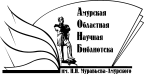 «Амурская областная научная библиотека имени Н.Н. Муравьева-АмурскогоОтдел формирования и обработки фондов